Wohnhochhaus in der Brigittenau verkauft                                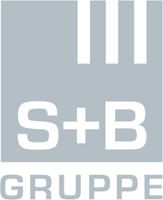 Wien, 8.8.2022 – Die S+B Gruppe AG finalisierte den Verkauf eines weiteren Hochhauses, das Wohnraum in der Brigittenau schafft, an die Greystar Gruppe. Die beiden Partner, die schon beim DC 3 zusammengefunden haben, erweitern das Wiener Stadtbild mit einem spannenden ca. 80 m hohen Wohnhochhaus, das als Tor zum aktuell größten Stadtentwicklungsgebiet Wien, dem Areal des ehemaligen Nordwest Bahnhofs, fungieren wird.Der Wohnturm wird direkt an der Dresdnerstraße 90 in Brigittenau (20. Wiener Bezirk) errichtet und schafft hochwertigen Wohnraum: im Sockelbereich entstehen 119 Serviced Apartments und in den darüber liegenden Geschoßen des Turms 265 freifinanzierte Mietwohnungen mit 1-4 Zimmern. Alle Wohnungen verfügen über einen privaten Freiraum (Loggia, Balkon), von dem sich ein Rundumblick erschließt. Auf dem Dach des Sockelbereiches im 5. Obergeschoß wird eine gemeinschaftlich genutzte, extensiv begrünte Dachterrasse mit Spielplatz und Gemeinschaftsraum realisiert. Die Bewohner finden im Gebäude sowohl Platz für PKWs inkl. E-Ladestationen, zahlreiche Fahrradabstellplätze (ca. 450 Stück) sowie weitere Allgemeinflächen. Ein neu geplanter Radweg und die fußläufige Anbindung an den öffentlichen Verkehr (S-Bahn Station Traisengasse, Straßenbahn-/Busstation, U-Bahn Station Dresdner Straße) sind ein weiteres Merkmal der besonderen Lage. Das in Niedrigenergiebauweise errichtete Gebäude wird an das Wiener Fernwärmenetz angeschlossen und die Bauteilaktivierung kann sowohl für die Heizung als auch für die Temperierung herangezogen werden. Auch das Bepflanzungskonzept der Freiflächen wird das Mikroklima beeinflussen. Auf dem Dach des Gebäudes wird eine Photovoltaik-Anlage errichtet.„Für Greystar haben wir schon den DC 3 errichtet – und die gute Zusammenarbeit hat zur weiteren geführt, was uns sehr freut“, sagt Ing. Wolfdieter Jarisch, Vorstand der S+B Gruppe AG. „Das sich einer der größten weltweiten Wohnungseigentümer wieder für eines unserer Projekte in Wien entschieden hat, ist natürlich auch eine Anerkennung der Konzeptionierungen und Strategie unserer Projekte in der S+B Gruppe!“ fügt Ing. Mag. (FH) Oliver Zaininger, Prokurist der S+B Gruppe AG, hinzu.Der Spatenstich, der schon im September erfolgen wird, wird die Projektpartner wieder zusammenführen. Bilderauswahl:Verwendung für Pressezwecke honorarfrei bei NamensnennungLink zu den Bildern für diesen Beitrag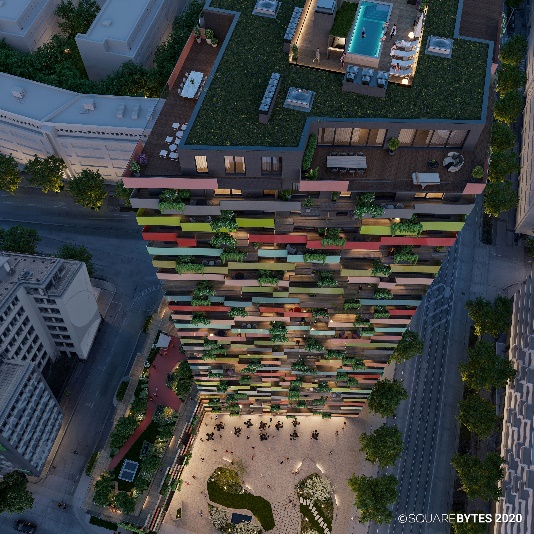 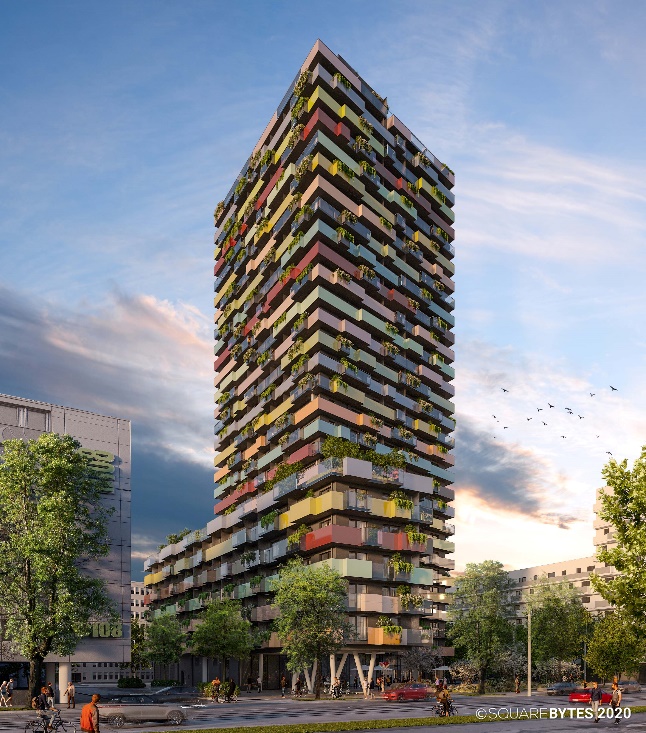 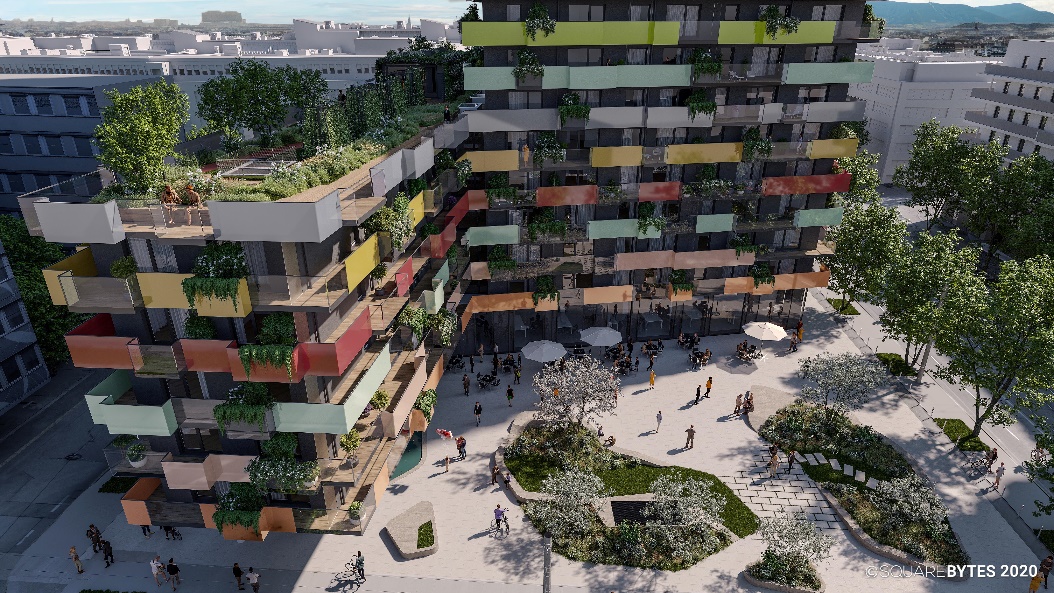 Über S+B Gruppe:Seit über 35 Jahren realisiert die S+B Gruppe AG – ein international tätiger, privater Projektentwickler in Wien, Warschau, Prag und Bukarest – komplexe Projekte als Investor und Totalübernehmer.Das familiengeführte Team um den Vorarlberger Bauunternehmer Reinhard Schertler und den Wiener Generalplaner Alfred Michael Beck mit den langjährigen Vorständen Wolfdieter Jarisch für Österreich und Franz Paul Bauer für den CEE-Bereich und den beiden Vorständen Edmund Völker und Wolfgang Eder für Finanzen und Bilanzen ist auf die Planung, Bauführung, kaufmännische Steuerung und Vermarktung hochwertiger Bauprojekte spezialisiert. Derzeit entstehen zahlreiche Großprojekte in Zentral- und Osteuropa. Bei einem Investitionsvolumen von mehr als 6,2 Mrd. EUR wurden bereits Immobilien mit 1.200.000 m² Nutzfläche realisiert.www.sb-gruppe.atÜber Greystar:Greystar ist ein führendes, voll integriertes Immobilienunternehmen, das weltweite Expertise in den Bereichen Investment Management, Entwicklung und Management für Mietwohnimmobilien bietet. Mit Hauptsitz in Charleston, South Carolina, managt und betreibt Greystar Immobilien im Wert von 221 Mrd. USD in mehr als 224 Märkten weltweit, einschließlich Niederlassungen in den Vereinigten Staaten, Europa, Südamerika und im asiatisch-pazifischen Raum. Greystar ist der größte Betreiber von Wohnungen in den Vereinigten Staaten, mit mehr als 768.000 Einheiten, und verfügt über eine robuste institutionelle Investment-Management-Plattform mit einem verwalteten Vermögen von ca. 58,2 Mrd. USD, darunter über 24 Mrd. USD in Projektentwicklungen. Greystar wurde 1993 von Bob Faith mit der Absicht gegründet, ein Anbieter von Weltklasse-Dienstleistungen im Bereich der Mietwohnimmobilien zu werden. Um mehr zu erfahren, besuchen Sie www.greystar.com.Rückfragehinweis:S+B Gruppe AG						Mag. Andrea Jarisch						Andrea.Jarisch@sb-gruppe.at				Tel: +43 1 7130650-5019		